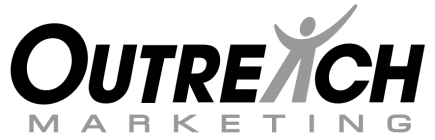 Layout TipsCreating a Do-It-Yourself layout in Microsoft Word®To Create & View Layout:Go to <View> / <Print Layout> - this allows you to adjust and view the layoutTo Add A Logo or Map: (previously saved files as TIF or JPG)Go to <Insert> / <Picture> / Choose your logo or image file To Add A Text Box:Go to <Insert> / <Text Box> / <Draw Text Box>  (+) will appear / Click & Drag to desire box size or adjust box size as neededPrinting the ImpactCard 2 Up Layout:Set printer to LEGAL SIZE PAPER to allow for extra 1/8”. Stock size: 8 1/2x11 1/8Tabs to Use:Home, Insert, FormatFinished Card Size: 5.5 x 8.5 inchesLeave .25 inch to .50 inch margins around the card layout (depending on your printer capabilities) Margins currently set at .25 inch (top, bottom, left & right)Bulk Permit is in the required Post Office format.Adjust Bulk Permit with your informationNon-Profit Org. or PRSRT STD (Post Office Regulations)Before Printing Remove Border Frames:Select All boxes – click on a box, while holding down the shift key, click the other boxes, once all boxes are selected, release shift key, then…Go to <Format> TabGo to <Text Box Styles> SectionGo to <Shape Outline> MenuChoose <No Outline>Title Bar Text Rotation:This option only works with Word 07 or newerGo to <Text Box Tools> / <Format>Click on <Text Direction>SAVE FILES TO YOUR HARD DRIVE – This will allow you to preserve the original files on the CD.